Working Party on International Safe Motherhood and Reproductive HealthVergadering 12-9-2018, 19.30-22.00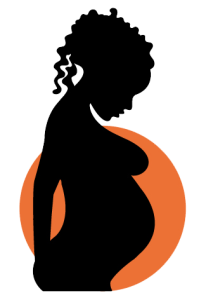 Wilhelmina Kinderziekenhuis, Grote Leerhuis, 4e etage, Lundlaan 6, 3584 EA UtrechtAgendaWelkom en voorstellen nieuwe ledenNotulen vorige vergadering, vaststellen agendaMededelingen van de voorzitterNieuws vanuit de commissiesWetenschap (Marcus Rijken)Onderwijs (Thomas)NVOG global Health (Jelle, Marcus of Mimosa)Samenwerking Ethiopie (Myrrith/Mimosa)Verslag bezoek AkestaPresentatie  Irene de Vries, KIT. “Outcomes of a needs assessment on safe abortion advocacy by national societies of obstetrics and gynecology in Africa and Latin America”PAUZEPresentatie Elleke van der Meij (ism Benoit Jacod) over project“MiniPIERS Model in Zanzibar”Wvttk RondvraagDatum en locatie volgende vergaderingWoensdag 21 november 2018